What’s a Name Worth? 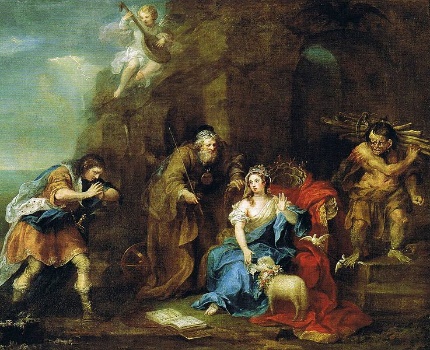 Whose name is worth the most? Whose is name is worth the least?Now, have a go at finding out what your name is worth. Then chose a friend’s name and work out what theirs is worth. Whose name is worth more?